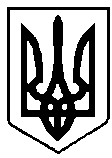       УКРАЇНАВАРАСЬКА МІСЬКА РАДАРІВНЕНСЬКОЇ ОБЛАСТІСьоме скликання(двадцята сесія)Р І Ш Е Н Н Я28  листопада  2017 року			          			  	№  876    Про затвердження Програми мобілізаційної підготовки та мобілізації у місті Вараш на 2018-2020 рокиЗ метою підвищення ефективності роботи з підготовки до проведення часткової мобілізації на території міста Вараш, а також організації та функціонування системи управління містом в особливий період,  відповідно до розпорядження міського голови від 13.07.2017    №262-р «Про розробку проектів міських цільових програм на 2018-2020 роки», на виконання вимог статті 15 Закону України «Про оборону України», статті 18 Закону України «Про мобілізаційну підготовку та мобілізацію»,  пункту 17 статті 91 Бюджетного кодексу України, керуючись п.22 ч.1 статті 26 Закону України «Про місцеве самоврядування в Україні», за погодженням із постійними депутатськими комісіями міської ради, Вараська міська рада:В И Р І Ш И Л А:1. Затвердити Програму мобілізаційної підготовки та мобілізації у місті Вараш на 2018-2020 роки (далі - Програма), згідно з додатком.2. Фінансовому управлінню виконавчого комітету Вараської міської ради при формуванні міського бюджету передбачати кошти на фінансування Програми в межах наявних фінансових ресурсів.3. Організацію виконання рішення покласти на керуючого справами виконавчого комітету.4.  Контроль за виконанням цього рішення покласти на комісію з питань бюджету, фінансів, економічного розвитку та інвестиційної політики.Міський голова						С.Анощенко   Додаток                                                                          	до рішення міської ради                                                                                       	28 листопада 2017 року № 876ПАСПОРТПрограми мобілізаційної підготовки та мобілізації у місті Вараш на 2018-2020 рокиПрограмамобілізаційної підготовки та мобілізаціїу місті Вараш на 2018-2020 рокиВизначення проблеми, на розв’язання якої  спрямована Програма.Оборона України базується на готовності та здатності органів державної влади,  усіх ланок воєнної організації України,  органів місцевого самоврядування, Цивільної оборони України, національної економіки до переведення, при необхідності, з мирного на воєнний стан та відсічі збройній агресії, ліквідації збройного конфлікту, а також готовності населення і території держави до оборони. Правовою основою оборони держави є Конституція  України.Запобігання збройній агресії, зменшення збитків і втрат у разі її виникнення та ефективна ліквідація наслідків відповідно до вимог Законів України «Про оборону», «Про мобілізаційну підготовку та мобілізацію», «Про  військовий обов’язок і військову службу» є одним з пріоритетів у діяльності органів місцевого самоврядування.Актуальність проблеми забезпечення безпеки населення і територій від збройної агресії зумовлена тенденціями зростання проявів тероризму, загостренням внутрішньої та зовнішньополітичної обстановки, захоплення території України, можливим переведенням  національної економіки, діяльності органів державної влади, органів місцевого самоврядування, підприємств, установ, організацій на функціонування в умовах особливого періоду, введенням правового режиму воєнного або надзвичайного стану.Визначення мети Програми.Метою Програми є забезпечення готовності та здатності органів державної влади,  усіх ланок воєнної організації України,  органів місцевого самоврядування, Цивільної оборони України, національної економіки до переведення, при необхідності, з мирного на воєнний стан та відсічі збройній агресії, ліквідації збройного конфлікту, а також готовності населення і території держави до оборони відповідно до вимог Законів України  «Про оборону», «Про мобілізаційну підготовку та мобілізацію», «Про  військовий обов’язок і військову службу», вирішення комплексу завдань щодо політичних, економічних, соціальних, воєнних, наукових, науково-технічних, інформаційних, правових, організаційних, інших заходів держави щодо підготовки до збройного захисту  та  її  захист  у  разі  збройної  агресії  або збройного конфлікту.Обгрунтування шляхів і засобів розв’язання проблеми, строки виконання Програми.Досягнення вищезазначеної мети можливе при здійсненні упродовж
2018 - 2020 років комплексу заходів, спрямованих на:забезпечення життєвоважливих інтересів населення, підприємств, установ, організацій міста незалежно від форм власності при виникненні збройної  агресії  або збройного конфлікту;удосконалення та підвищення ефективності роботи, пов’язаної із забезпеченням мобілізації людських і транспортних ресурсів;розроблення організаційних заходів щодо забезпечення мобілізації людських і транспортних ресурсів;інформаційне забезпечення органів місцевого самоврядування, підприємств, установ, організацій, населення міста з питань мобілізації;перевезення військовозобов’язаних до військових частин під час проведення заходів  (часткової ) мобілізації.Фінансування Програми проводиться за рахунок коштів міського бюджету, інших джерел фінансування не заборонених чинним законодавством.  Всього на реалізацію Програми за 2018-2020 роки необхідно передбачити 165 тис.грн., в тому числі:  2018 рік – 55 тис.грн.;  2019 рік – 55 тис.грн.; 2020 рік – 55 тис.грн.	Програма діє на період 2018-2020 років.	Показники Програми за необхідності можуть коригуватися під впливом зовнішніх факторів (зміни в законодавстві, економічних та соціальних умов тощо).Перелік завдань і заходів Програми та очікувані  результати її виконання.Основними завданнями Програми є:Розроблення мобілізаційних планів, довготермінових і річних програм мобілізаційної підготовки.Створення, розвиток та утримання мобілізаційних потужностей для задоволення потреб держави в особливий період.Підготовка і утримання в належному стані техніки та об’єктів, призначених для передачі в разі мобілізації Збройним Силам України, іншим військовим формуванням.Військовий облік військовозобов’язаних і призовників.Бронювання військовозобов’язаних за органами державної влади, іншими державними органами, органами місцевого самоврядування, підприємствами, установами і організаціями на період мобілізації та на воєнний час.Проведення військово-економічних, мобілізаційних навчань і тренувань.Перевірка та оцінка стану мобілізаційної готовності національної економіки органів державної влади, інших державних органів, органів місцевого самоврядування, Збройних Сил України, інших військових формувань, Оперативно-рятувальної служби цивільного захисту, підприємств, установ і організацій міста.Планування і підготовка до технічного прикриття в особливий період об’єктів, споруд та транспортних магістралей оборонного і важливого загальнодержавного значення.Доведення основних показників мобілізаційного плану, укладання договорів (контрактів) на виконання підприємствами, установами і організаціями мобілізаційних завдань (замовлень), поставку матеріально-технічних ресурсів, виконання робіт та надання послуг в особливий період.Програма спрямована на розвиток і підтримку створення міської ланки територіальної підсистеми Єдиної системи оборони та її ефективних сил для зменшення ризику виникнення терористичної діяльності та досягнення гарантованого рівня поставки людських і транспортних ресурсів у військові організаційні структури, створення правових, організаційно-економічних умов для її розвитку.Реалізація основних завдань Програми дасть змогу захистити населення і територію міста, запобігати виникненню проявів терористичної діяльності, підвищити рівень готовності бази мобілізаційного розгортання до дій за призначенням.Виконання завдань Програми забезпечить суттєве підвищення рівня готовності населення, підприємств, установ, організацій міста незалежно від форм власності при виникненні збройної агресії або збройного конфлікту та проведення мобілізації людських і транспортних ресурсів.Заходи щодо виконання Програми спрямовані на:забезпечення проведення оповіщення військовозобов’язаних і постачальників транспортних засобів і техніки для звірки облікових даних, проведення військово-лікарської комісії, вручення мобілізаційних приписів на воєнний час;забезпечення проведення оповіщення військовозобов’язаних і постачальників транспортних засобів і техніки, доставки повісток, мобілізаційних повідомлень, наказу про оголошення мобілізації (в період оголошення мобілізації);проведення військово-економічних, мобілізаційних тренувань для підвищення рівня мобілізаційної готовності;проведення навчань, тренувань та інших заходів з питань територіальної оборони;організація мобілізаційної підготовки та мобілізації, розгортання дільниці оповіщення та пунктів попереднього збору мобілізаційних ресурсів;підготовка та проведення занять з особовим складом дільниці оповіщення та пунктів попереднього збору і відправки мобілізаційних ресурсів;створення на визначених автозаправних станціях, незалежно від форм власності, незнижувального запасу паливно-мастильних матеріалів (ПММ) в обсязі, достатньому для забезпечення заправки пальним встановленої кількості транспортних засобів і техніки, яка поставляється до визначених пунктів передачі;визначення підприємств, установ, організацій, з яких для забезпечення своєчасного оповіщення, збору та прибуття громадян, які призиваються на військову службу під час мобілізації до пунктів попереднього збору Варашського міського військового комісаріату і пунктів прийому військових частин можуть тимчасово залучатися транспортні засоби для перевезення особового складу, а також виконання першочергових завдань;забезпечення ведення на території міста Вараш ведення військового обліку військовозобов’язаних і призовників, бронювання військовозобов’язаних на період мобілізації та на воєнний час і надання звітності щодо бронювання військовозобов’язаних у порядку, визначеному Кабінетом Міністрів України.  Завдання, заходи, виконання Програми наведені в таб.1.Очікувані результати реалізації Програми.	1. Забезпечення проведення 	на належному рівні заходів з мобілізаційної підготовки та мобілізації.	2. Підвищення рівня мобілізаційної готовності виконавчого  комітету Вараської міської ради, підприємств, установ та організацій міста Вараш.	3. Забезпечення готовності підприємств, установ та організацій міста до переведення і функціонування в умовах особливого періоду. Виконання мобілізаційних завдань (замовлень) щодо надання послуг в особливий період.	4. Створення дієвої системи управління, оповіщення, збору і відправки мобілізаційних ресурсів.	5. Суворе дотримання режиму секретності та прихованості при проведенні заходів мобілізаційної підготовки.	6. Налагодження чіткої системи військового обліку, накопичення якісних мобілізаційних ресурсів.Інформація про очікувані результати виконання  Програми наведена в таб. 2.Ресурсне забезпечення Програми мобілізаційної підготовки та мобілізації у місті Вараш на 2018-2020 роки								                        Таблиця 3Координація та контроль за ходом виконання Програми.	Координацію дій по виконанню заходів  Програми мобілізаційної підготовки та мобілізації у місті Вараш на 2018-2020 роки здійснює відповідний підрозділ виконавчого комітету Вараської міської ради.	Контроль за цільовим та ефективним використання коштів, які виділяє міський бюджет, здійснюється головним розпорядником бюджетних коштів – виконавчим комітетом Вараської міської ради, комісією міської ради з питань бюджету, фінансів, економічного розвитку та інвестиційної політики.	Відповідний підрозділ виконавчого комітету Вараської міської ради готує щорічні звіти про результати виконання Програми та подає їх на розгляд відділу економіки виконавчого комітету Вараської міської ради та комісії міської ради з питань бюджету, фінансів, економічного розвитку та інвестиційної політики з метою визначення ефективності виконання  Програми.	Контроль за ходом виконання Програми мобілізаційної підготовки та мобілізації у місті Вараш на 2018-2020 роки здійснює керуючий справами відповідно до розподілу обов’язків.Міський голова						С.Анощенко         Завдання, заходи та строки виконання Програмимобілізаційної підготовки та мобілізації у місті Вараш на 2018-2020 роки                                                                                                                                                                          Таблиця 1Очікувані результати Програмимобілізаційної підготовки та мобілізації у місті Вараш на 2018-2020 роки                                                                                                                                                                                          Таблиця 2Напрямки діяльності та заходи  Програми мобілізаційної підготовки та мобілізації у місті Вараш на 2018-2020 рокиТаблиця 41.Ініціатор розроблення програмиВідділ з питань кадрової, режимно-секретної роботи та з питань запобігання корупції2.Дата, номер і назва розпорядчого документа про розроблення програми:Розпорядження міського голови від 13.07.2017 № 262-р «Про розробку проектів міських цільових програм на 2018-2020 роки»3.Розробник програми: Відділ з питань кадрової, режимно-секретної роботи та з питань запобігання корупції4.Співрозробники програми: -----5.Відповідальний виконавець програми: Виконавчий комітет Вараської міської ради(відповідний підрозділ) 6.Учасники програми: -----7.Термін реалізації програми: 2018, 2019, 2020 роки7.1.Етапи виконання програми: 2018, 2019, 2020 роки8.Перелік місцевих бюджетів, які беруть участь у виконанні програми: Бюджет  міста Вараш9.Загальний   обсяг   фінансових   ресурсів,   необхідних   для    реалізації  програми, тис.грн    165,0в тому числі:9.1.коштів місцевого бюджету, тис.грн165,09.2.коштів інших джерел, тис.грнпо факту надходженьОбсяг коштів, які пропонується залучити на виконання ПрограмиУсього витрат на виконання Програми (тис.грн.)Усього витрат на виконання Програми (тис.грн.)Усього витрат на виконання Програми (тис.грн.)Усього витрат на виконання Програми (тис.грн.)Обсяг коштів, які пропонується залучити на виконання Програми2018р.2019р.2020р.Всього12345Обсяг ресурсів, всього, в тому числі:55,055,055,0165,0бюджет м.Вараш55,055,055,0165,0інші бюджетні кошти(розшифрувати)по факту надходженьпо факту надходженьпо факту надходженьпо факту надходженькошти небюджетних джерел№№з/пНайменування заходуСтроки впровадженняВиконавецьОрієнтована вартість заходу (тис.грн.)Орієнтована вартість заходу (тис.грн.)Орієнтована вартість заходу (тис.грн.)Орієнтована вартість заходу (тис.грн.)Орієнтована вартість заходу (тис.грн.)№№з/пНайменування заходуСтроки впровадженняВиконавецьВсьогоВсьогов тому числі за роками:в тому числі за роками:в тому числі за роками:№№з/пНайменування заходуСтроки впровадженняВиконавецьВсьогоВсього2018201920201Підготовка та проведення занять з керівниками дільниці оповіщення та пунктів попереднього збору і відправки мобілізаційних ресурсів.2018-2020Відповідний підрозділ виконавчого комітету Вараської міської ради / Варашський міський військовий комісаріатОбсяг фінансування визначається в межах видатків виконавцяОбсяг фінансування визначається в межах видатків виконавцяОбсяг фінансування визначається в межах видатків виконавцяОбсяг фінансування визначається в межах видатків виконавцяОбсяг фінансування визначається в межах видатків виконавця2Підготовка та проведення  навчань, тренувань та інших заходів з питань територіальної оборони.2018-2020Відповідний підрозділ виконавчого комітету Вараської міської ради / Варашський міський військовий комісаріатОбсяг фінансування визначається в межах видатків виконавцяОбсяг фінансування визначається в межах видатків виконавцяОбсяг фінансування визначається в межах видатків виконавцяОбсяг фінансування визначається в межах видатків виконавцяОбсяг фінансування визначається в межах видатків виконавця3Організація на території міста Вараш ведення військового обліку військовозобов’язаних і призовників, бронювання військовозобов’язаних на період мобілізації та на воєнний час і надання звітності щодо бронювання військовозобов’язаних у порядку, визначеному Кабінетом Міністрів України.2018-2020Відповідний підрозділ виконавчого комітету Вараської міської ради / Варашський міський військовий комісаріатОбсяг фінансування визначається в межах видатків виконавцяОбсяг фінансування визначається в межах видатків виконавцяОбсяг фінансування визначається в межах видатків виконавцяОбсяг фінансування визначається в межах видатків виконавцяОбсяг фінансування визначається в межах видатків виконавця4Визначення підприємств, установ, організацій, з яких для забезпечення своєчасного оповіщення, збору та прибуття громадян, які призиваються на військову службу під час мобілізації до пунктів попереднього збору Варашського міського військового комісаріату і пунктів прийому військових частин можуть тимчасово залучатися транспортні засоби для перевезення особового складу, а також виконання першочергових завдань.2018-2020Відповідний підрозділ виконавчого комітету Вараської міської ради / Варашський міський військовий комісаріатОбсяг фінансування визначається в межах видатків виконавцяОбсяг фінансування визначається в межах видатків виконавцяОбсяг фінансування визначається в межах видатків виконавцяОбсяг фінансування визначається в межах видатків виконавцяОбсяг фінансування визначається в межах видатків виконавця5Перевірка та оцінка стану мобілізаційної готовності підприємств, установ та організацій міста2018-2020Відповідний підрозділ виконавчого комітету Вараської міської ради / Варашський міський військовий комісаріатОбсяг фінансування визначається в межах видатків виконавцяОбсяг фінансування визначається в межах видатків виконавцяОбсяг фінансування визначається в межах видатків виконавцяОбсяг фінансування визначається в межах видатків виконавцяОбсяг фінансування визначається в межах видатків виконавця6Перевезення військовозобов’язанихміста Вараш до пунктів прийому військових частин під час проведення заходів  мобілізації.2018-2020Відповідний підрозділ виконавчого комітету Вараської міської ради  150,050,050,050,050,07Забезпечення проведення заходів оповіщення військовозобов’язаних міста Вараш під час проведення заходів  мобілізації.2018-2020Відповідний підрозділ виконавчого комітету Вараської міської ради 15,05,05,05,05,0№№з/пНайменування завдання,  заходуНайменування показників виконання завданняОдиниця виміруОдиниця виміруУсього2018р.2019р.2020р.1234456781Підготовка та проведення занять з керівниками дільниці оповіщення та пунктів попереднього збору і відправки мобілізаційних ресурсів.Кількість проведених занять.Заняття з проведення оповіщення мобілізаційних ресурсів.Заняття з проведення оповіщення мобілізаційних ресурсів.31112Підготовка та проведення навчань, тренувань та інших заходів з питань територіальної оборони.Кількість проведених навчань, тренувань.Навчання, тренування з питань територіальної оборони.Навчання, тренування з питань територіальної оборони.31113Організація на території міста Вараш ведення військового обліку військовозобов’язаних і призовників, бронювання військовозобов’язаних на період мобілізації та на воєнний час і надання звітності щодо бронювання військовозобов’язаних у порядку, визначеному Кабінетом Міністрів України.Перелік підприємств, установ, організацій міста Вараш, які ведуть військовий облік військовозобов’язаних і призовників та бронювання військовозобов’язаних.Кількість підприємствКількість підприємств1173939394Визначення підприємств, установ, організацій, з яких для забезпечення своєчасного оповіщення, збору та прибуття громадян, які призиваються на військову службу під час мобілізації до пунктів попереднього збору Варашського міського військового комісаріату і пунктів прийому військових частин можуть тимчасово залучатися транспортні засоби для перевезення особового складу, а також виконання першочергових завдань.Перелік підприємств, з яких будуть тимчасово залучатися транспортні засоби для перевезення особового складу, а також виконання першочергових завдань.Кількість підприємствКількість підприємств31115Перевірка та оцінка стану мобілізаційної готовності підприємств, установ та організацій міста.Перелік підприємств, установ та організацій, на яких буде проведена перевірка та оцінка стану мобілізаційної готовності.Кількість підприємствКількість підприємств31116Перевезення військовозобов’язаних міста Вараш до пунктів прийому військових частин під час проведення заходів  мобілізації.Кількість перевезень  військово-зобов’язаних.Перевезення військово-зобов’язанихПеревезення військово-зобов’язаних301010107Забезпечення проведення заходів оповіщення військовозобов’язаних міста Вараш під час проведення заходів  мобілізації.Кількість паливно-мастильних матеріалів для автотранспорту, який використовуватиметься при оповіщенні військовозобов’язаних.ЛітрівА-953121041041047Забезпечення проведення заходів оповіщення військовозобов’язаних міста Вараш під час проведення заходів  мобілізації.Кількість паливно-мастильних матеріалів для автотранспорту, який використовуватиметься при оповіщенні військовозобов’язаних.ЛітрівДП360120120120№№з/пНапрямки діяльності(пріоритетні завдання)Перелік заходів ПрограмиСтрок виконання заходуВиконавціДжерелафінансува-нняОрієнтовні обсяги фінансування по роках (тис.грн.)Орієнтовні обсяги фінансування по роках (тис.грн.)Орієнтовні обсяги фінансування по роках (тис.грн.)Орієнтовні обсяги фінансування по роках (тис.грн.)Очікуваний результат№№з/пНапрямки діяльності(пріоритетні завдання)Перелік заходів ПрограмиСтрок виконання заходуВиконавціДжерелафінансува-ннявсього201820192020Очікуваний результат12345678910111Проведення заходів мобілізації. Перевезення військовозобов’язанихміста Вараш до пунктів прийому військових частин під час проведення заходів  мобілізації.2018-2020Відповідний підрозділ виконавчого комітету Вараської міської ради Бюджет міста Вараш150,050,0150,0150,0Підвищення рівня мобілізаційної готовності виконавчого  комітету Вараської міської ради, підприємств, установ та організацій міста Вараш.Забезпечення готовності підприємств, установ та організацій міста до переведення і функціонування в умовах особливого періоду. Виконання мобілізаційних завдань (замовлень) щодо надання послуг в особливий період.Створення дієвої системи управління, оповіщення, збору і відправки мобілізаційних ресурсів.Налагодження чіткої системи військового обліку, накопичення якісних мобілізаційних ресурсів.1Проведення заходів мобілізації. Забезпечення проведення заходів оповіщення військовозобов’язаних міста Вараш під час проведення заходів  мобілізації. 2018-2020Відповідний підрозділ виконавчого комітету Вараської міської ради  Бюджет міста Вараш615,045,015,015,0Підвищення рівня мобілізаційної готовності виконавчого  комітету Вараської міської ради, підприємств, установ та організацій міста Вараш.Забезпечення готовності підприємств, установ та організацій міста до переведення і функціонування в умовах особливого періоду. Виконання мобілізаційних завдань (замовлень) щодо надання послуг в особливий період.Створення дієвої системи управління, оповіщення, збору і відправки мобілізаційних ресурсів.Налагодження чіткої системи військового обліку, накопичення якісних мобілізаційних ресурсів.2Проведення заходів мобілізації. Забезпечення проведення заходів оповіщення військовозобов’язаних міста Вараш під час проведення заходів  мобілізації. 2018-2020Відповідний підрозділ виконавчого комітету Вараської міської ради  Бюджет міста Вараш615,045,015,015,0Підвищення рівня мобілізаційної готовності виконавчого  комітету Вараської міської ради, підприємств, установ та організацій міста Вараш.Забезпечення готовності підприємств, установ та організацій міста до переведення і функціонування в умовах особливого періоду. Виконання мобілізаційних завдань (замовлень) щодо надання послуг в особливий період.Створення дієвої системи управління, оповіщення, збору і відправки мобілізаційних ресурсів.Налагодження чіткої системи військового обліку, накопичення якісних мобілізаційних ресурсів.3Всього:1165,0О55,0355,0255,0